matemática – divisão com decimaisEstime e pinte as operações cujo quocientes se aproximam de 2. Descubra a peça que se encaixa e efetue: 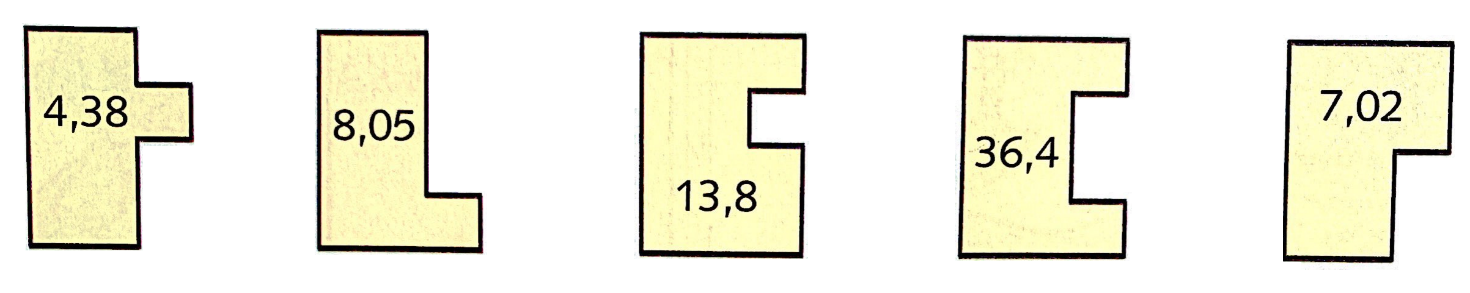 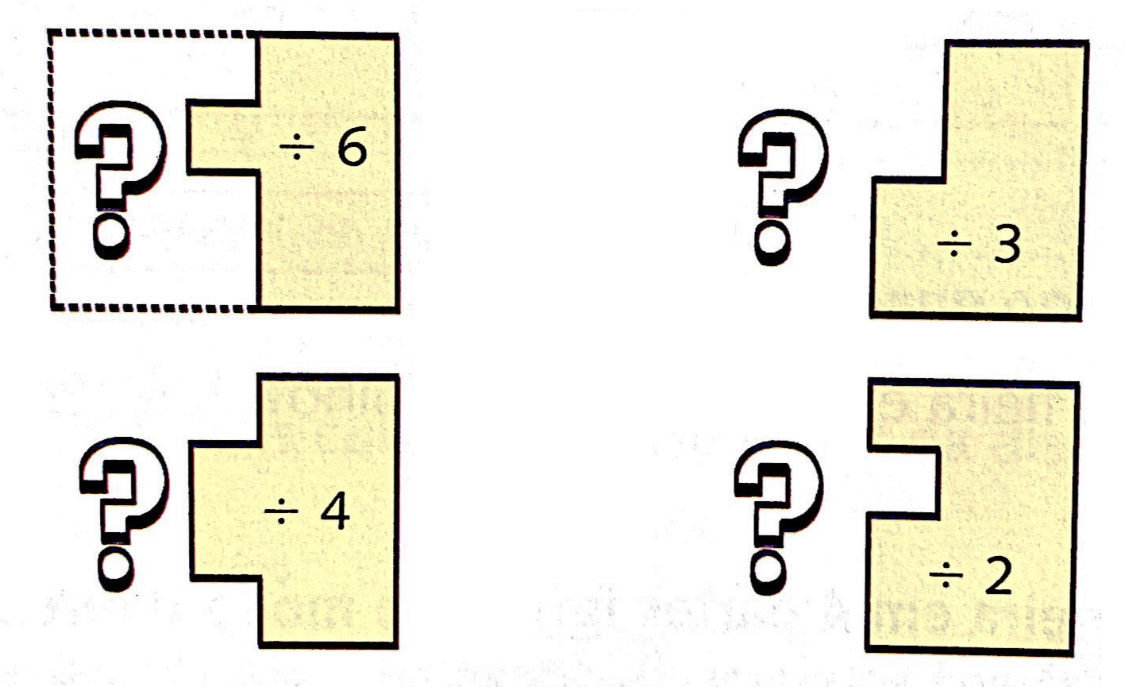 15,2 : 813,5 : 36,44 : 26,3: 310,55 : 518,99 : 915,2 : 2